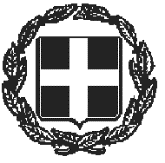 ΕΛΛΗΝΙΚΗ ΔΗΜΟΚΡΑΤΙΑ 				Κρανίδι, 19.04.2024ΝΟΜΟΣ ΑΡΓΟΛΙΔΑΣ 					Αρ. Πρωτ.: 3493ΔΗΜΟΣ ΕΡΜΙΟΝΙΔΑΣ ΑΝΑΚΟΙΝΩΣΗ:ΑΙΤΗΣΕΙΣ ΕΓΓΡΑΦΩΝ & ΕΠΑΝΕΓΓΡΑΦΩΝ ΠΑΙΔΙΚΩΝ ΣΤΑΘΜΩΝ ΚΡΑΝΙΔΙΟΥ & ΕΡΜΙΟΝΗΣΟι αιτήσεις εγγραφών & επανεγγραφών θα υποβάλλονται από τις 13 Μαΐου μέχρι και τις 31 Μαΐου 2024.Η υποβολή των αιτήσεων και των απαραίτητων δικαιολογητικών μπορεί να γίνει:α. Στον Παιδικό Σταθμό Κρανιδίου και ώρες 8:00 – 12:00  β. Στην ηλεκτρονική διεύθυνση dimotikos.paidikos.kranidiou@gmail.com Για πληροφορίες  επισκεφτείτε τον ακόλουθο σύνδεσμο:https://ermionida.gr/Υπεύθυνη εγγραφών: Γαλανοπούλου Κατερίνα Τηλ. Επικοινωνίας: 2754021447, 6978298121  